 Warszawa, 08 lipca 2019 r.Informacja prasowaOwocowy zawrót głowyOrzeźwiający deser z owocami i pyszna mrożona kawa to wręcz idealny przepis na letni podwieczorek. Marka Delecta zdradza przepisy na kilka pysznych deserów, które z pewnością przypadną do gustu miłośnikom owocowych słodkości.Aromatyczne i soczyste owoce to nieodzowny element lata. W końcu wakacje to okres przyjęć w ogrodzie, imprezowania i słodkiego lenistwa. Jeśli macie ochotę na lekki deser z  wykorzystaniem owoców, który z pewnością oczaruje gości, koniecznie zapoznajcie się z naszymi inspiracjami.Tartaletki z lemon curd i owocami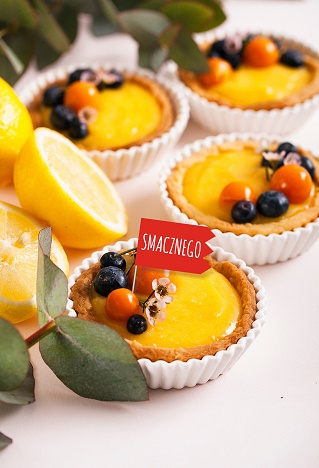 Ciasto:1 opakowanie kruchego ciasta Delecta1 jajo100 g zimnej margaryny lub masłaKrem:2 jaja2 cytryny110 g cukru70 g masłaDekoracja:dowolne świeże owoceświeża miętakwiatySzybkie i orzeźwiające tartaletki z lemon curd są idealne na upał – cała rodzina będzie się nimi zajadać!Na początku nagrzewamy piekarnik do temperatury 190°C (bez termoobiegu). Następnie, foremki do tartaletek smarujemy masłem i obsypujemy kaszą manną. Zawartość torebki z ciastem wsypujemy do głębokiej miski, dodajemy jajo i tłuszcz. Całość miksujemy przez około 2-3 minuty do połączenia się składników. Podsypując mąką wałkujemy ciasto. Tartaletki wykładamy gotowym ciastem i wstawiamy do nagrzanego piekarnika. Pieczemy przez około 15 minut, aż ciasto się zarumieni i odstawiamy do wystudzenia. W tym czasie dokładnie myjemy i osuszamy cytryny. Skórkę ścieramy na tarce, po czym wyciskamy sok. Sok i startą skórkę przekładamy do metalowej miski (jeśli nie mamy metalowej miski, możemy przełożyć składniki do niedużego garnka). Dodajemy cukier i jaja, które roztrzepujemy trzepaczką. Następnie, dodajemy masło pokrojone na kawałki. Do garnka wlewamy trochę wody, ale tyle, by woda nie dotykała dna po nałożeniu miski ze składnikami. Wodę zagotowujemy i ustawiamy moc palnika na średnią. Całość ogrzewamy, mieszając trzepaczką, aż masło się roztopi i powstanie jednolita masa. Dalej ogrzewamy masę, mieszając dość często, aż zgęstnieje i będzie miała konsystencję budyniu (po około 15 minutach powinna być gotowa). Gotowy krem wykładamy do kruchych spodów i dekorujemy owocami, listkami lub jadalnymi kwiatami.Piękne tartaletki z pewnością uświetnią nie jeden piknik.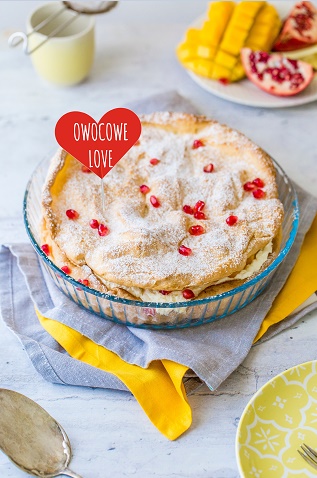 Egzotyczna karpatka na wyciągnięcie rękiCiasto:1 opakowanie ciasta karpatka Delecta250 ml wody125 g margaryny4–5 jaj (w zależności od wielkości)Nadzienie:500 ml mleka200 g masła lub margaryny1 opakowanie cukru ze skórką cytrynową Delecta300 g owoców egzotycznych (ananas, mango, papaja, granat)Dekoracja:1 łyżka cukru pudru1 łyżka ziaren granatuNie ma nic lepszego od świeżo zaparzonej kawy i kawałka karpatki z chrupiącym ciastem, słodkim kremem i soczystymi owocami. Już na samą myśl cieknie ślinka.Najpierw jednak to ciasto trzeba zrobić. A więc na początku nagrzewamy piekarnik do temperatury 220°C (bez termoobiegu). Dwie tortownice o średnicy 23 cm wykładamy papierem do pieczenia. Wodę gotujemy razem z margaryną i dodajemy zawartość torebki z ciastem, rozcierając masę. Do chłodnej masy wbijamy jaja i miksujemy na najwyższych obrotach 5 minut. Następnie przekładamy ją do blaszek, rozsmarowując na papierze. Pieczemy około 25 minut do uzyskania złocistego koloru. W innej misce mieszamy zawartość torebki z kremem z 200 ml mleka, zaś pozostałe mleko gotujemy. Do gotującego się mleka wlewamy rozprowadzony proszek i całość przez chwilę trzymamy na palniku, energicznie rozcierając ewentualne grudki. Powstały krem studzimy i miksujemy z miękkim tłuszczem. Owoce obieramy, kroimy w kostkę i mieszamy wszystkie razem z cukrem cytrynowym. Na dolną warstwę wystudzonego ciasta wykładamy 1/2 przygotowanego kremu. Na kremie układamy warstwę owoców i wylewamy pozostały krem. Całość przykrywamy drugą warstwą ciasta. Posypujemy cukrem pudrem i ziarnami granatu.Karpatka gotowa! Tort bananowy z borówkami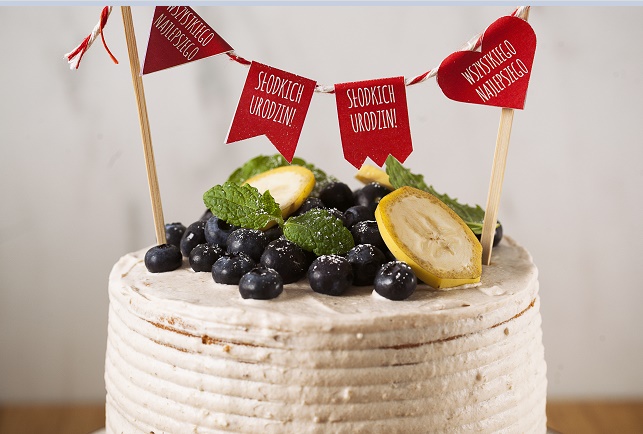 Ciasto:1 opakowanie biszkoptu Delecta4 jaja80 ml wodyKrem:175 ml zimnego mleka250 g serka mascarpone1 opakowanie Mixu do mascarpone sm. waniliowy Delecta1 łyżka cukru pudru - wg. uznania2 średnie banany1 łyżeczka żelatyny Delectasok z ½ cytrynyPoncz:3 łyżeczki cukru trzcinowegosok z 1 limonki120 ml wodyDekoracja:listki mięty150 g borówek amerykańskichWielu z nas  z utęsknieniem czeka na świeże borówki. Kojarzą nam się z latem i rodzinnymi spotkaniami w ogrodzie… np. urodzinami. Poniżej przepis na pyszny tort, w którym borówki grają pierwsze skrzypce!Najpierw, przygotowujemy tortownicę wyłożoną papierem do pieczenia, a piekarnik nagrzewamy do temperatury 180°C (bez termoobiegu). Zawartość torebki z mieszanką do biszkoptu miksujemy z wodą i 4 jajami. Taką masę przekładamy do tortownicy, wyrównujemy i wstawiamy do piekarnika na 40 minut. Gotowy biszkopt studzimy i kroimy na 3 blaty. Poncz przygotowujemy, łącząc sok z limonki, 120 ml gorącej wody oraz cukier trzcinowy. Składniki mieszamy do rozpuszczenia i studzimy. Czas na krem.Ubijamy razem schłodzone mleko, mascarpone i mix do mascarpone. Dodajemy tyle cukru pudru, ile uważamy za słuszne. Całość miksujemy na najwyższych obrotach przez 3 minuty. Banany blendujemy z sokiem z cytryny. W małym naczyniu umieszczamy żelatynę, dodajemy 3 łyżki wrzątku i mieszamy do rozpuszczenia. Gotową żelatynę dodajemy do bananów i blendujemy, do uzyskania gładkiej konsystencji. Gotową masę dodajemy do kremu z mascarpone i delikatnie mieszamy rózgą. Blaty biszkoptu nasączamy limonkowym ponczem, przekładamy kremem i układamy jeden na drugim. Jedną porcję kremu zostawiamy na wierzch, aby wykończyć dekorację tortu. Ciasto posypujemy borówkami i dekorujemy listkami mięty.Spróbujcie i… poczujcie lato!W poszukiwaniu dalszych owocowych inspiracji warto zajrzeć na www.delektujemy.pl.Dodatkowe informacje: Delecta to marka spożywcza z wieloletnią tradycją, ciesząca się zaufaniem konsumentów, ceniona za szczerość, autentyczność i wysoką jakość oferowanych produktów. Choć firma w tym roku obchodzi 25-lecie swojego istnienia, to jej tradycja sięga aż 1816 roku. Marka oferuje konsumentom szeroki wybór deserów, mieszanek, przypraw oraz dodatków do domowego wypieku ciast. W portfelu producenta znaleźć można również markę Anatol – niskoprzetworzoną, zbożową kawę ekspresową w saszetkach, a także zupy w proszku, w tradycyjnych polskich smakach. Firma stale rozszerza swój asortyment, dopasowując go do dynamicznie zmieniających się upodobań klientów. Dbałość o doskonały smak oraz czysty skład, to motto, przyświecające wszystkim produktom marki. Delecta od 2015 roku wchodzi w skład grupy kapitałowej Bakalland.Więcej informacji na stronie: www.delecta.pl Ciekawe przepisy na ciasta i desery można znaleźć tutaj: www.delektujemy.pl __________________________________________________________________________________Kontakt dla mediów:38PR & Content CommunicationMagdalena Galant512 084 442magdalena.galant@38pr.plKatarzyna Pasikowska509 454 006 katarzyna.pasikowska@38pr.pl